El curso comienza en octubre y acaba a final de mayo. Todos los meses se pagará la mensualidad completa.El pago se hará los primeros 5 días de cada mes por transferencia o bizum a la cuenta ES34 3058 0175 1827 2002 7926En caso de tener una mensualidad impagada Castle School se reserva el derecho a dar de baja al alumno.Castle School se RESERVA EL DERECHO de unir grupos del mismo nivel o suprimir las clases si el número de alumnos de dicho grupo ha descendido y no alcanza el mínimo de 5 alumnos.El horario puede verse alterado si las autoridades competentes nos obligan a modificar grupos y aforos por motivos de seguridad.Todos los padres recibirán la información de la evolución de sus hijos a través de la plataforma Class Dojo. Y para que así conste, firmo la presenteEn Aguadulce, a _____2023			Fdo.:								Fdo.: JAVIER DEL CASTILLO ESTÉVEZEn el cumplimiento del Reglamento (UE) 2016/679 del Parlamento Europeo y del Consejo del 27 de abril de 2016, le comunicamos la siguiente información básica con respecto a sus datos personales. Responsable: CASTLE SCHOOL, S.L.U. Finalidad: Tratamientos de datos para gestión de fichero de alumnos, padres y/o tutores. Legitimación: consentimiento del interesado. Destinatarios: No se cederán datos a terceros, salvo obligación legal. Derechos: acceso, rectificación, cancelación, oposición, supresión, limitación y portabilidad de sus datos personales. Podrá presentar una reclamación ante la Autoridad de Control. Conservación: los datos se conservarán mientras se mantenga la relación comercial o en cumplimiento de obligaciones legales. En el caso de solicitar información detallada al respecto, podrá comunicarlo a la dirección de correo electrónico academiamariacarricondo@gmail.com y se lo entregaremos en el plazo de tiempo más breve posible, en la dirección que nos indique.CONSENTIMIENTO INFORMADO TRATAMIENTO DE IMÁGENES/VOZ DE ALUMNOSEl derecho a la propia imagen está reconocido en el artículo 18.1 de la Constitución Española y regulado por la Ley Orgánica 1/1982, de 5 de mayo, de protección del derecho al honor, a la intimidad personal y familiar y a la propia imagen, y el Reglamento (UE) 2016/679 del Parlamento Europeo y del Consejo de, 27 de abril de 2016, relativo a la protección de las personas físicas en lo que respecta al tratamiento de datos personales y a la libre circulación de estos datos (RGPD).Con carácter previo a la firma del presente documento usted deberá leer la información relativa a la protección de datos de carácter personal sobre el tratamiento de imágenes/voz de los alumnos del Centro Castle School. D/Dª ______________________________________________________con DNI __________________, (padre/madre/tutor/a) y D/Dª ___________________________________________________________________________________ con DNI ___________________,(padre/madre/tutor/a) del alumno/a________________________________________________________________ o 	CONSIENTE			NO CONSIENTEA Castle School, el tratamiento de la imagen/voz de su hijo/a, especialmente mediante fotografías o vídeos, con la finalidad de difundir las actividades del centro, en los siguientes medios: (Sólo se entenderá que consiente la difusión de imágenes/voz por los medios expresamente marcados a continuación): 	Página Web del centro 	Twitter 	Canal de Youtube 	Facebook 	InstagramEn Roquetas de Mar, a __de ____________ de 2023. Fdo.- ___________________________________________ 	 	(Padre/madre/tutor-a del alumno/a)	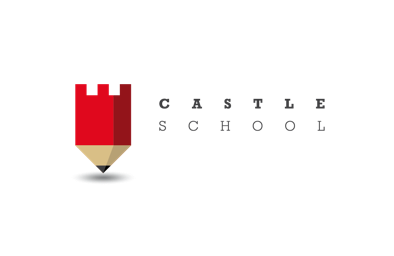 MATRICULACION CURSO 2023/2024ACTIVIDAD EXTRAESCOLAR INGLÉSDATOS DEL ALUMNO/ADATOS DEL ALUMNO/ADATOS DEL ALUMNO/ANOMBRE: NOMBRE: NOMBRE: DNI: TLF:FECHA DE NACIMIENTO: DOMICILIO:  DOMICILIO:  DOMICILIO:  E-MAIL: E-MAIL: E-MAIL: Curso que hará en el colegio: Curso que hará en el colegio: Curso que hará en el colegio: REPRESENTANTE (PADRE, MADRE O TUTOR)REPRESENTANTE (PADRE, MADRE O TUTOR)NOMBRE: NOMBRE: DNI: TLF.: DOMICILIO (rellenar sólo en caso de ser diferente del interesado): DOMICILIO (rellenar sólo en caso de ser diferente del interesado): E-MAIL: E-MAIL: INSCRIPCIÓN EN LA/LAS SIGUIENTE/S ACTIVIDAD/ES:INSCRIPCIÓN EN LA/LAS SIGUIENTE/S ACTIVIDAD/ES:INSCRIPCIÓN EN LA/LAS SIGUIENTE/S ACTIVIDAD/ES:INSCRIPCIÓN EN LA/LAS SIGUIENTE/S ACTIVIDAD/ES:GRUPO:   DÍA: DÍA: HORA: RESERVA:   RESERVA:   MENSUALIDAD:  55€ MENSUALIDAD:  55€ INFORMACION SOBRE PROTECCIÓN DE DATOS TRATAMIENTO DE IMÁGENES/VOZ DE ALUMNOS INFORMACION SOBRE PROTECCIÓN DE DATOS TRATAMIENTO DE IMÁGENES/VOZ DE ALUMNOS Responsable del tratamientoCASTLE SCHOOL, S.L.U. Dirección: Paseo de los Robles, 2 Planta 1 Local 2. C.P. 04720 Aguadulce, Almería: Teléfono 950550269Correo electrónico: info@castle-school.comFinalidad del tratamientoUsamos los datos relativos a imágenes/voz de los alumnos, con la finalidad de difundir las actividades del centro a través de los medios de difusión que se detallan en el documento por el que se otorga o deniega el consentimiento para este tratamiento.Finalidad del tratamientoDichas imágenes serán conservadas por el tiempo exclusivo para dar cumplimiento a la finalidad para la que fueron recabadas y mientras no prescriban los derechos que pueda ejercitar contra el responsable, salvo norma que disponga un plazo superior.Legitimación del TratamientoArtículo 6.1 a) del RGPD Consentimiento de los padres o tutores para aquellos alumnos menores de 14 años, o de los propios alumnos, cuando tengan 14 o más años.El consentimiento se solicitará y deberá en su caso otorgarse para cada uno de los medios de difusión citados, siendo posible que se autorice el tratamiento de las imágenes/voz en unos medios de difusión y en otros no.Si se toman imágenes/voz a través de fotografía, vídeo o cualquier otro medio de captación, de alumnos que no han consentido el tratamiento, se procederá a distorsionar sus rasgos diferenciadores, especialmente cuando en una foto/vídeo concurran con otros compañeros que sí cuenten con la autorización para el tratamiento de sus imágenes/voz.Destinatarios de cesiones o Transferencias InternacionalesLa difusión de datos de imagen/voz en redes sociales supondrá una comunicación de datos a terceros, atendiendo a la naturaleza y funcionamiento de estos servicios.Destinatarios de cesiones o Transferencias InternacionalesNo están previstas transferencias Internacionales de datos.Derechos de las personas interesadasTiene derecho de acceso, rectificación, supresión, limitación del tratamiento, portabilidad, en los términos de los artículos 15 a 23 del RGPD. Tiene derecho a retirar su consentimiento en cualquier momento. La retirada del consentimiento no afectará a la licitud del tratamiento basada en el consentimiento previo a su retirada. Puede ejercer estos derechos ante el responsable del tratamiento: CASTLE SCHOOL, S.L.U. Dirección: Paseo de los Robles, 2 Planta 1 Local 2. C.P. 04720 Aguadulce, Almería. Tiene derechos a reclamar ante Agencia Española de Protección de Datos www.aepd.es